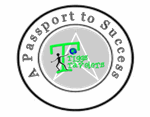       Kindergarten Kiddos Newsletter   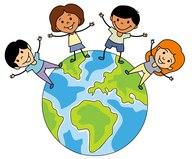          March 20-24                         Kindergarten Kiddos Newsletter            March 20-24                         Kindergarten Kiddos Newsletter            March 20-24                         Kindergarten Kiddos Newsletter            March 20-24                   Week 27Upcoming EventsTuesday, March 21st is Down Syndrome Awareness Day. Rock your crazy socks!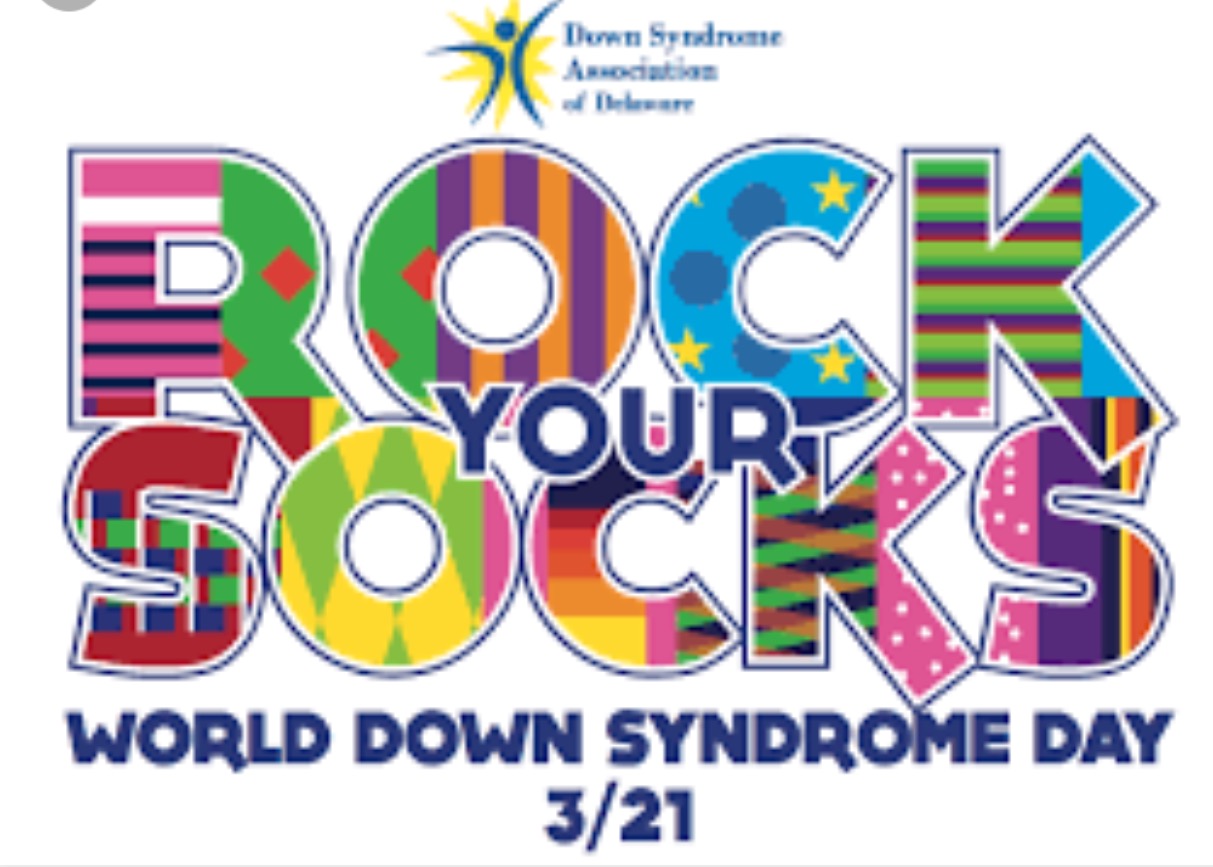 Tuesday, March 21st is McDonald’s Night from 4:00 - 7:00.Friday, March 31st is 80s Dance Night sponsored by PTSO. The dance starts at 5:00 and ends at 8:00.Thank you,Kindergarten TeachersWeek 27Upcoming EventsTuesday, March 21st is Down Syndrome Awareness Day. Rock your crazy socks!Tuesday, March 21st is McDonald’s Night from 4:00 - 7:00.Friday, March 31st is 80s Dance Night sponsored by PTSO. The dance starts at 5:00 and ends at 8:00.Thank you,Kindergarten TeachersWeek 27Upcoming EventsTuesday, March 21st is Down Syndrome Awareness Day. Rock your crazy socks!Tuesday, March 21st is McDonald’s Night from 4:00 - 7:00.Friday, March 31st is 80s Dance Night sponsored by PTSO. The dance starts at 5:00 and ends at 8:00.Thank you,Kindergarten TeachersSight WordsbewasWeek 27Upcoming EventsTuesday, March 21st is Down Syndrome Awareness Day. Rock your crazy socks!Tuesday, March 21st is McDonald’s Night from 4:00 - 7:00.Friday, March 31st is 80s Dance Night sponsored by PTSO. The dance starts at 5:00 and ends at 8:00.Thank you,Kindergarten TeachersWeek 27Upcoming EventsTuesday, March 21st is Down Syndrome Awareness Day. Rock your crazy socks!Tuesday, March 21st is McDonald’s Night from 4:00 - 7:00.Friday, March 31st is 80s Dance Night sponsored by PTSO. The dance starts at 5:00 and ends at 8:00.Thank you,Kindergarten TeachersWeek 27Upcoming EventsTuesday, March 21st is Down Syndrome Awareness Day. Rock your crazy socks!Tuesday, March 21st is McDonald’s Night from 4:00 - 7:00.Friday, March 31st is 80s Dance Night sponsored by PTSO. The dance starts at 5:00 and ends at 8:00.Thank you,Kindergarten TeachersCharacter Trait of the week:humilityWeek 27Upcoming EventsTuesday, March 21st is Down Syndrome Awareness Day. Rock your crazy socks!Tuesday, March 21st is McDonald’s Night from 4:00 - 7:00.Friday, March 31st is 80s Dance Night sponsored by PTSO. The dance starts at 5:00 and ends at 8:00.Thank you,Kindergarten TeachersWeek 27Upcoming EventsTuesday, March 21st is Down Syndrome Awareness Day. Rock your crazy socks!Tuesday, March 21st is McDonald’s Night from 4:00 - 7:00.Friday, March 31st is 80s Dance Night sponsored by PTSO. The dance starts at 5:00 and ends at 8:00.Thank you,Kindergarten TeachersWeek 27Upcoming EventsTuesday, March 21st is Down Syndrome Awareness Day. Rock your crazy socks!Tuesday, March 21st is McDonald’s Night from 4:00 - 7:00.Friday, March 31st is 80s Dance Night sponsored by PTSO. The dance starts at 5:00 and ends at 8:00.Thank you,Kindergarten TeachersI have added some assignments on Front Row. When your child logs on, go to the bottom and choose the rooster with the word ASSIGNMENTS. You will see some math and reading assignments. Your child can complete any of these assignments for homework. Reading StandardsWriting StandardsMath StandardsMath StandardsWe will be able to Identify the front cover, back cover, and title page of a book. We will also be able to describe the connection between two individuals, events, ideas, or pieces of information in a text. We will be able to use a combination of drawing, dictating, and writing to compose informative/explanatory texts in which we name what we are writing about and supply some information about the topic. We will be able to name and compose shapes.We will be able to name and compose shapes.Name:Kindergarten homework for the week of  March 20-24Reading/WritingMathMon.Think, Draw, and WriteThink about something you would like to write about. Draw a picture of your idea. Have a grown-up help you write your idea.Or, spend extra time on Front Row.Front RowLog  onto Front Row for 20 minutes and complete math assignments. Information on how to log on has been given to your child already. If you do not have the information, please let me know and I will supply you with login information. Please only complete math for now. If you do not have access to a tablet or computer, please practice basic math facts to 10.Tues.Write the sight word be 10 times.Write the sight word was 10 times. Parents, please make sure your child uses all lowercase letters.Challenge: Write one sentence for each word. Or, spend extra time on Front Row.Front RowLog  onto Front Row for 20 minutes and complete math assignments. Information on how to log on has been given to your child already. If you do not have the information, please let me know and I will supply you with login information. Please only complete math for now. If you do not have access to a tablet or computer, please practice basic math facts to 10.Wed.Complete the sentence with a word that describes your eyes.My eyes are  ______________________.Now, write 2 more sentences that support your sentence. Parents, please make sure your child completes this in his/her homework journal. Check for capitals, spacing, and end punctuation.Or, spend extra time on Front Row.Front RowLog  onto Front Row for 20 minutes and complete math assignments. Information on how to log on has been given to your child already. If you do not have the information, please let me know and I will supply you with login information. Please only complete math for now. If you do not have access to a tablet or computer, please practice basic math facts to 10.Thurs.Complete the sentence with a word that describes the night sky.The night sky is ___________________.Now, write 2 more sentences that support your sentence. Parents, please make sure your child completes this in his/her homework journal. Check for capitals, spacing, and end punctuation.Or, spend extra time on Front Row.Front RowLog  onto Front Row for 20 minutes and complete math assignments. Information on how to log on has been given to your child already. If you do not have the information, please let me know and I will supply you with login information. Please only complete math for now. If you do not have access to a tablet or computer, please practice basic math facts to 10.